2021- 2022 Spirit Participation Fees To help offset the cost of administering a quality athletic experience, CLHS requires a participation fee for each sport. These fees cover five basic areas:Transportation CostsUniform Costs Team Practice Apparel CostsSpirit/Banquet CostsMisc ExpensesSpirit participation fees vary for returning and new spirit leaders. We try to limit the number of times families must purchase a uniform, team bag, and warm-ups. Returning athletes may reorder those items for the same new athlete prices listed below. All athletes (returning and new) may offset fees by participating in the “Trees for Troops” and “Media Guide Ads” program run by the Athletic Department. Payments will be scheduled throughout the year beginning July 31 and again on January 30. *all fees are subject to change based on the team’s needs and student’s needs*RETURNING SONG/CHEER SPIRIT LEADER FEESRETURNING SONG OPTIONAL FEESRETURNING CHEER OPTIONAL FEESNEW SONG SPIRIT LEADER FEESNEW CHEER SPIRIT LEADER FEESI press on toward the goal to win the prize for which God has called me heavenward in Christ Jesus.  1 Timothy 4:8  Head Coaches: Dana Werschke & Kelly MaytonSpirit Coordinator: Tonya NicholasSpirit Manager: Lindsay Cerulle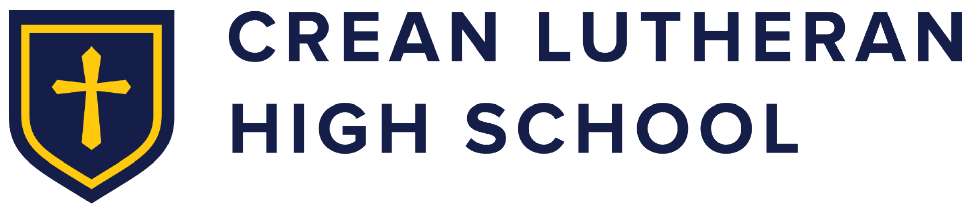 2021-2022 Academic YearAthletics Fees ExplanationDear Crean Lutheran Saints Families Participating in Athletics,What joy it has been to see our students flourish academically, athletically, in the arts, socially, and especially in their relationship to our Lord Jesus in chapel and among each other in the family of the Saints at Crean Lutheran!Crean Lutheran strives to be faithful to our Lord in practicing efficient stewardship of all resources entrusted to us. Our tuition remains very competitive – less than the vast majority of other Christian and private schools in the area. Our fee structure for participation in sports is also less than other schools. Explanation and clarification of Athletic Department Fees …Sport Participation Fee: Fee includes cost of transportation, uniform, player gear/equipment, player banquet fee. The fee is required for each sport a student athlete participates in. Ask your head coach about fundraising incentives to help offset/pay your participation fee.Athletic Operations Fee: $200 (due annually). Multiple sport athletes do NOT need to pay this multiple times for each sport. The fee covers a small portion of the coaches’ stipends, cost of officials, Athletic Department needs, facility utilities, custodial, maintenance costs, etc.We hope this letter explains the fee structure clearly, demonstrates fairness and equity among all CLHS families, and assures CLHS families of our commitment to continue to be faithful and efficient stewards of God’s granted resources … as we together partner in our mission of Proclaiming Jesus Christ through Excellence in Education!My God will meet all your needs according to His glorious riches in Christ Jesus. Philippians 4:19Transportation Fee$150Banquet Fee$40Football & Basketball Spirit Week Supplies$30Summer Camp Fee (3 day event: instruction and new routines, team bonding, fun events, camp gifts)TBDShoes$70Misc Expenses (Program Advancement, Away game meals, 5th quarter pizza, summer practice lunches, team bonding events, yard signs)$215RETURNING Song/Cheer Spirit Leader Participation FeesTOTAL: $505 (with no replacement items)ADDITIONAL FEEAdditional Seniors Only Fee (HOCO wreaths $35, Senior Night Gifts $20, Banquet Gifts $15, Banner $30)$100Football Media Guide Buyout$200Competition Fee (competitions, music, choreography, replacement competition uniforms throughout the year)$375Gear (Sleeves $70, Briefs $16)$86Practice Gear (tank $20, long sleeved spirit $28, jersey $55, t-shirt $20) purchased directly from Perfect Impressions from you$123Replacement Shell$122Replacement Skirt$90Replacement Shell/Skirt$176Warm-Up Jacket Replacement$175Warm-Up Pant Replacement$70Warm-Up Set (Jacket & Pant)$221Backpack Replacement                                                                 purchased directly from Perfect Impressions from you$60Bow Replacement$10 each bowGear (Sleeves $70, Briefs $16)$86Practice Gear (tank $20, long sleeved spirit $28, jersey $55, t-shirt $20) purchased directly from Perfect Impressions from you$123Replacement Shell$134Replacement Skirt$77Replacement Shell/Skirt$164Warm-Up Jacket Replacement$175Warm-Up Pant Replacement$70Warm-Up Set (Jacket & Pant)$221Backpack Replacement                                                                   purchased directly from Perfect Impressions from you$60Bow Replacement$10 each bowUniform (shell/skirt $176, Warm-Up Set $221, Sleeves $70, Briefs $16, Shoes $70)$553Personalized Team Backpack                                                                      purchased directly from Perfect Impressions from you$60Transportation Fee $150Banquet Fee$40Football & Basketball Spirit Week Supplies$30Box and Decals$100Misc Expenses (Program Advancement, Away game meals, 5th quarter pizza, summer practice lunches, team bonding events, yard signs)$215Summer Camp Fee (3 day event: instruction and new routines, team bonding, fun events, camp gifts)TBDNEW Song Spirit Leader Participation FeeTOTAL: $1,148ADDITIONAL FEESAdditional Seniors Only Fee (HOCO wreaths $35, Senior Night Gifts $20, Banquet Gifts $15, Banner $30)$100Practice Gear (Tank $20, Long Sleeved Spirit $28, Jersey $55, T-Shirt $20) purchased directly from Perfect Impressions from you$123Football Media Guide Buyout$200Competition Fee (competitions, music, choreography, replacement competition uniforms throughout the year)$375Uniform (shell/skirt $164, Warm-Up Set $221, Sleeves $70, Briefs $16, Shoes $70)$541Personalized Team Backpack                                                                      purchased directly from Perfect Impressions from you$60Transportation Fee $150Banquet Fee$40Football & Basketball Spirit Week Supplies$30Box and Decals$100Misc Expenses (Program Advancement, Away game meals, 5th quarter pizza, summer practice lunches, team bonding events, yard signs)$215Summer Camp Fee (3 day event: instruction and new routines, team bonding, fun events, camp gifts)TBDNEW Song Spirit Leader Participation FeeTOTAL: $1,136ADDITIONAL FEESAdditional Seniors Only Fee (HOCO wreaths $35, Senior Night Gifts $20, Banquet Gifts $15, Banner $30)$100Practice Gear (Tank $20, Long Sleeved Spirit $28, Jersey $55, T-Shirt $20) purchased directly from Perfect Impressions from you$123Football Media Guide Buyout$200Competition Fee (competitions, music, choreography, replacement competition uniforms throughout the year)$375